Электростимулятор мышцЭлектростимулятор мышц Body Master дает поистине фантастические результаты в области совершенствования идеального тела. С помощью электростимулятора мышц Вы сможете укрепить любые мышцы тела, значительно снизить вес и объем тела, избавиться от ненавистного целлюлита.ЛимфодренажВоздействие на кожу электроимпульсов способствует укреплению сосудов и улучшению их структуры. Кожа тела разглаживается, укрепляется и тонизируется, уходит лишняя жидкость.Появляется здоровый блеск молодого тела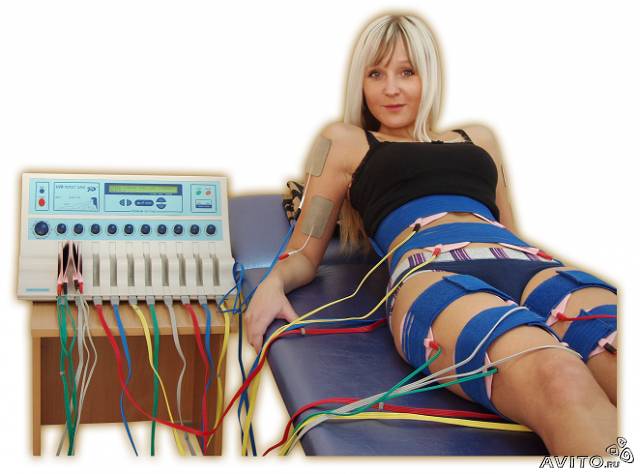 